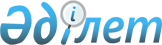 Мәслихаттың 2014 жылғы 24 желтоқсандағы № 210 "Әулиекөл ауданының 2015-2017 жылдарға арналған бюджеті туралы" шешіміне өзгерістер мен толықтырулар енгізу туралыҚостанай облысы Әулиекөл ауданы мәслихатының 2015 жылғы 20 наурыздағы № 231 шешімі. Қостанай облысының Әділет департаментінде 2015 жылғы 26 наурызда № 5463 болып тіркелді

      Әулиекөл аудандық мәслихаты ШЕШІМ ҚАБЫЛДАДЫ:



      1. Мәслихаттың 2014 жылғы 24 желтоқсандағы №210 "Әулиекөл ауданының 2015-2017 жылдарға арналған бюджеті туралы" шешіміне (Нормативтік құқықтық актілерді мемлекеттік тіркеу тізілімінде №5275 тіркелген, 2015 жылғы 8 қаңтарда "Әулиекөл" газетінде жарияланған) мынадай өзгерістер мен толықтырулар енгізілсін:



      көрсетілген шешімнің 1- тармағы жаңа редакцияда жазылсын:



      "1. Ауданның 2015 -2017 жылдарға арналған бюджеті тиісінше 1,  2 және 3-қосымшаларға сәйкес, оның ішінде 2015 жылға мынадай көлемдерде бекітілсін:



      1) кірістер – 3153400,0 мың теңге, оның ішінде:

      салықтық түсімдер бойынша – 837923,0 мың теңге;

      салықтық емес түсімдер бойынша – 8 967,0 мың теңге;

      негізгі капиталды сатудан түсетін түсімдер бойынша – 3400,0 мың теңге;

      трансферттердің түсімдері бойынша – 2303110,0 мың теңге;



      2) шығындар – 3161237,4 мың теңге;



      3) таза бюджеттік кредиттеу – 42879,0 мың теңге, оның ішінде:

      бюджеттік кредиттер – 53514,0 мың теңге;

      бюджеттік кредиттерді өтеу – 10635,0 мың теңге;



      4) қаржы активтерімен операциялар бойынша сальдо – 0 мың теңге;



      5) бюджет тапшылығы (профициті) – -50716,4 мың теңге;



      6) бюджет тапшылығын қаржыландыру (профицитін пайдалану) – 50716,4 мың теңге.";



      көрсетілген шешімнің 3- тармағының 4), 5) 7) және 8) тармақшалары жаңа редакцияда жазылсын:



      "4) Ұлы Отан соғысындағы Жеңістің жетпіс жылдығына арналған іс-шараларды өткізуге 15878,0 мың теңге сомасында;



      5) мемлекеттік мекемелердің мемлекеттік қызметшілер болып табылмайтын жұмыскерлеріне, сондай-ақ жергілікті бюджеттен қаржыландырылатын, мемлекеттік кәсіпорындардың жұмыскерлерінің лауазымдық айлықақыларына ерекше еңбек жағдайлары үшін ай сайынғы үстемеақы төлеуге 126929,0 мың теңге сомасында;



      7) мектепке дейінгі білім беру ұйымдарында мемлекеттік білім беру тапсырысын іске асыруға 48230,0 мың теңге сомасында;



      8) үш деңгейлі жүйе бойынша біліктілікті арттырудан өткен мұғалімдерге төленетін еңбекақыны арттыруға 46459,0 мың теңге сомасында.";



      көрсетілген шешімнің 3-тармағының 6) тармақшасы алынып тасталсын;



      көрсетілген шешімнің 3- тармағы мынадай мазмұндағы 9) және 10) тармақшалармен толықтырылсын:



      9) азаматтық хал актілерін тіркеу бөлімдерінің штат санын ұстауға 1093 мың теңге сомасында;



      10) жергілікті атқарушы органдардың агроөнеркәсіптік кешен бөлімшелерін ұстауға 2997,0 мың теңге сомасында.";



      көрсетілген шешімнің 4- тармағының 4) тармақшасы жаңа редакцияда жазылсын:



      "4) аудандар және қалалар деңгейіне аудандық және қалалық мамандандырылмаған балалар мен жасөспірімдер спорт мектептерінің қызметін қамтамасыз ету бойынша функцияларды беруге байланысты балалар мен жасөспірімдер спорт мектептерін ұстауға 30225,0 мың теңге сомасында;";



      көрсетілген шешімнің 5-тармағының 2) тармақшасы алынып тасталсын;



      көрсетілген шешім мынадай мазмұндағы 8-1, 8-2 және  8-3-тармақтарымен толықтырылсын:



      "8-1. 2015 жылға арналған аудан бюджетінде облыстық бюджеттен электрондық оқыту жүйесі бағдарламасы шеңберінде кеңжолақты Интернетті төлеуге 17790,0 мың теңге сомасында трансферт түсімі көзделгені ескерілсін.



      8-2. 2015 жылға арналған аудан бюджетінде Құсмұрын кентіндегі "Южная" қазандығынан жылу желілерін салуға облыстық бюджеттен бөлінген дамуға арналған нысаналы трансферттерді толық пайдалану 410,0 мың теңге сомасында көзделгені ескерілсін.



      8-3. 2015 жылға арналған аудан бюджетінде республикалық бюджеттен және облыстық бюджеттерден 2014 жылы пайдаланылмаған (толық пайдаланылмаған) 7427,4 мың теңге сомасында нысаналы трансферттердің қайтарылуы көзделгені ескерілсін.";



      көрсетілген шешімнің 1 және 5- қосымшалары осы шешімнің 1 және 2 - қосымшаларына сәйкес жаңа редакцияда жазылсын.



      2. Осы шешім 2015 жылдың 1 қаңтарынан бастап қолданысқа енгізіледі.      Кезектен тыс

      сессияның төрайымы                         А. Жансүгірова      Аудандық

      мәслихаттың хатшысы                        А. Бондаренко      КЕЛІСІЛДІ      "Әулиекөл ауданы әкімдігінің

      экономика және бюджеттік

      жоспарлау бөлімі" мемлекеттік

      мекемесінің басшысы

      ____________________Печникова Т.И.

Мәслихаттың       

2015 жылғы 20 наурыздағы 

№ 231 шешіміне 1-қосымша Мәслихаттың        

2014 жылғы 24 желтоқсандағы 

№ 210 шешіміне 1-қосымша   Әулиекөл ауданының 2015 жылға

арналған бюджеті

Мәслихаттың      

2015 жылғы 20 наурыздағы 

№ 231 шешіміне 2-қосымша Мәслихаттың         

2014 жылғы 24 желтоқсандағы 

№ 210 шешіміне 5-қосымша   Қаладағы әр ауданның, аудандық маңызы

бар қаланың, кенттің, ауылдың, ауылдық округтің

2015 жылға арналган бюджеттік бағдарламаларының тізбесі
					© 2012. Қазақстан Республикасы Әділет министрлігінің «Қазақстан Республикасының Заңнама және құқықтық ақпарат институты» ШЖҚ РМК
				СанатыСанатыСанатыСанатыСомасы, мың теңгеСыныбыСыныбыСыныбыСомасы, мың теңгеІшкі сыныбыІшкі сыныбыСомасы, мың теңгеАтауыСомасы, мың теңгеI. Кірістер3153400,01Салықтық түсімдер837923,001Табыс салығы375413,02Жеке табыс салығы375413,003Әлеуметтік салық285531,01Әлеуметтік салық285531,004Меншiкке салынатын салықтар136913,01Мүлiкке салынатын салықтар75756,03Жер салығы5751,04Көлiк құралдарына салынатын салық50681,05Бірыңғай жер салығы4725,005Тауарларға, жұмыстарға және қызметтерге салынатын iшкi салықтар28239,02Акциздер6531,03Табиғи және басқа да ресурстарды пайдаланғаны үшiн түсетiн түсiмдер5024,04Кәсіпкерлік және кәсіби қызметті жүргізгені үшін алынатын алымдар16684,008Заңдық маңызы бар әрекеттерді жасағаны және (немесе) оған уәкілеттігі бар мемлекеттік органдар немесе лауазымды адамдар құжаттар бергені үшін алынатын міндетті төлемдер11827,01Мемлекеттік баж11827,02Салықтық емес түсiмдер8967,001Мемлекеттік меншіктен түсетін кірістер4307,01Мемлекеттік кәсіпорындардың таза кірісі бөлігінің түсімдері1542,05Мемлекет меншігіндегі мүлікті жалға беруден түсетін кірістер2765,002Мемлекеттік бюджеттен қаржыландырылатын мемлекеттік мекемелердің тауарларды (жұмыстарды, қызметтерді) өткізуінен түсетін түсімдер1717,01Мемлекеттік бюджеттен қаржыландырылатын мемлекеттік мекемелердің тауарларды (жұмыстарды, қызметтерді) өткізуінен түсетін түсімдер1717,006Басқа да салықтық емес түсiмдер2943,01Басқа да салықтық емес түсiмдер2943,03Негізгі капиталды сатудан түсетін түсімдер3400,001Мемлекеттік мекемелерге бекітілген мемлекеттік мүлікті сату1500,01Мемлекеттік мекемелерге бекітілген мемлекеттік мүлікті сату1500,003Жердi және материалдық емес активтердi сату1900,01Жерді сату1300,02Материалдық емес активтерді сату600,04Трансферттердің түсімдері2303110,002Мемлекеттiк басқарудың жоғары тұрған органдарынан түсетiн трансферттер2303110,02Облыстық бюджеттен түсетiн трансферттер2303110,0Функционалдық топФункционалдық топФункционалдық топФункционалдық топФункционалдық топСомасы, мың теңгеКіші функцияКіші функцияКіші функцияКіші функцияСомасы, мың теңгеБюджеттік бағдарламалардың әкiмшiсiБюджеттік бағдарламалардың әкiмшiсiБюджеттік бағдарламалардың әкiмшiсiСомасы, мың теңгеБағдарламаБағдарламаСомасы, мың теңгеАтауыСомасы, мың теңгеII. Шығындар3161237,401Жалпы сипаттағы мемлекеттiк қызметтер308204,01Мемлекеттiк басқарудың жалпы функцияларын орындайтын өкiлдi, атқарушы және басқа органдар248840,0112Аудан (облыстық маңызы бар қала) мәслихатының аппараты12993,0001Аудан (облыстық маңызы бар қала) мәслихатының қызметін қамтамасыз ету жөніндегі қызметтер12993,0122Аудан (облыстық маңызы бар қала) әкімінің аппараты75840,0001Аудан (облыстық маңызы бар қала) әкімінің қызметін қамтамасыз ету жөніндегі қызметтер75840,0123Қаладағы аудан, аудандық маңызы бар қала, кент, ауыл, ауылдық округ әкімінің аппараты160007,0001Қаладағы аудан, аудандық маңызы бар қала, кент, ауыл, ауылдық округ әкімінің қызметін қамтамасыз ету жөніндегі қызметтер160007,02Қаржылық қызмет17080,0452Ауданның (облыстық маңызы бар қаланың) қаржы бөлімі17080,0001Ауданның (облыстық маңызы бар қаланың) бюджетін орындау және коммуналдық меншігін басқару саласындағы мемлекеттік саясатты іске асыру жөніндегі қызметтер 14908,0010Жекешелендіру, коммуналдық меншікті басқару, жекешелендіруден кейінгі қызмет және осыған байланысты дауларды реттеу 2172,05Жоспарлау және статистикалық қызмет14288,0453Ауданның (облыстық маңызы бар қаланың) экономика және бюджеттік жоспарлау бөлімі14288,0001Экономикалық саясатты, мемлекеттік жоспарлау жүйесін қалыптастыру және дамыту саласындағы мемлекеттік саясатты іске асыру жөніндегі қызметтер14288,09Жалпы сипаттағы өзге де мемлекеттік қызметтер27996,0458Ауданның (облыстық маңызы бар қаланың) тұрғын үй-коммуналдық шаруашылығы, жолаушылар көлігі және автомобиль жолдары бөлімі27996,0001Жергілікті деңгейде тұрғын үй-коммуналдық шаруашылығы, жолаушылар көлігі және автомобиль жолдары саласындағы мемлекеттік саясатты іске асыру жөніндегі қызметтер8062,0067Ведомстволық бағыныстағы мемлекеттік мекемелерінің және ұйымдарының күрделі шығыстары19934,002Қорғаныс 7967,01Әскери мұқтаждар7667,0122Аудан (облыстық маңызы бар қала) әкімінің аппараты7667,0005Жалпыға бірдей әскери міндетті атқару шеңберіндегі іс-шаралар7667,02Төтенше жағдайлар жөніндегі жұмыстарды ұйымдастыру300,0122Аудан (облыстық маңызы бар қала) әкімінің аппараты300,0006Аудан (облыстық маңызы бар қала) ауқымындағы төтенше жағдайлардың алдын алу және оларды жою300,004Білім беру2204317,01Мектепке дейінгі тәрбие және оқыту195667,0464Ауданның (облыстық маңызы бар қаланың) білім бөлімі195667,0009Мектепке дейінгі тәрбие мен оқыту ұйымдарының қызметін қамтамасыз ету147437,0040Мектепке дейінгі білім беру ұйымдарында мемлекеттік білім беру тапсырысын іске асыруға48230,02Бастауыш, негізгі орта және жалпы орта білім беру1935974,0123Қаладағы аудан, аудандық маңызы бар қала, кент, ауыл, ауылдық округ әкімінің аппараты 15763,0005Ауылдық жерлерде балаларды мектепке дейін тегін алып баруды және кері алып келуді ұйымдастыру15763,0464Ауданның (облыстық маңызы бар қаланың) білім бөлімі1887974,0003Жалпы білім беру1835643,0006Балаларға қосымша білім беру 52331,0465Ауданның (облыстық маңызы бар қаланың) дене шынықтыру және спорт бөлімі32237,0017Балалар мен жасөспірімдерге спорт бойынша қосымша білім беру32237,09Білім беру саласындағы өзге де қызметтер72676,0464Ауданның (облыстық маңызы бар қаланың) білім бөлімі72676,0001Жергілікті деңгейде білім беру саласындағы мемлекеттік саясатты іске асыру жөніндегі қызметтер12786,0005Ауданның (облыстық маңызы бар қаланың) мемлекеттiк бiлiм беру мекемелер үшiн оқулықтар мен оқу-әдiстемелiк кешендерді сатып алу және жеткiзу29584,0015Жетім баланы (жетім балаларды) және ата-аналарының қамқорынсыз қалған баланы (балаларды) күтіп-ұстауға қамқоршыларға (қорғаншыларға) ай сайынға ақшалай қаражат төлемі19505,0022Жетім баланы (жетім балаларды) және ата-анасының қамқорлығынсыз қалған баланы (балаларды) асырап алғаны үшін Қазақстан азаматтарына біржолғы ақша қаражатын төлеуге арналған төлемдер1491,0029Балалар мен жасөспірімдердің психикалық денсаулығын зерттеу және халыққа психологиялық-медициналық-педагогикалық консультациялық көмек көрсету9310,006Әлеуметтiк көмек және әлеуметтiк қамсыздандыру179902,01Әлеуметтiк қамсыздандыру5841,0464Ауданның (облыстық маңызы бар қаланың) білім бөлімі5841,0030Патронат тәрбиешілерге берілген баланы (балаларды) асырап бағу 5841,02Әлеуметтік көмек128798,0451Ауданның (облыстық маңызы бар қаланың) жұмыспен қамту және әлеуметтік бағдарламалар бөлімі128798,0002Жұмыспен қамту бағдарламасы18300,0005Мемлекеттік атаулы әлеуметтік көмек 4902,0006Тұрғын үйге көмек көрсету11300,0007Жергілікті өкілетті органдардың шешімі бойынша мұқтаж азаматтардың жекелеген топтарына әлеуметтік көмек21846,0010Үйден тәрбиеленіп оқытылатын мүгедек балаларды материалдық қамтамасыз ету1464,0014Мұқтаж азаматтарға үйде әлеуметтік көмек көрсету20579,001618 жасқа дейінгі балаларға мемлекеттік жәрдемақылар30519,0017Мүгедектерді оңалту жеке бағдарламасына сәйкес, мұқтаж мүгедектерді міндетті гигиеналық құралдармен және ымдау тілі мамандарының қызмет көрсетуін, жеке көмекшілермен қамтамасыз ету4010,0052Ұлы Отан соғысындағы Жеңістің жетпіс жылдығына арналған іс-шараларды өткізу15878,09Әлеуметтік көмек және әлеуметтік қамтамасыз ету салаларындағы өзге де қызметтер45263,0451Ауданның (облыстық маңызы бар қаланың) жұмыспен қамту және әлеуметтік бағдарламалар бөлімі45263,0001Жергілікті деңгейде халық үшін әлеуметтік бағдарламаларды жұмыспен қамтуды қамтамасыз етуді іске асыру саласындағы мемлекеттік саясатты іске асыру жөніндегі қызметтер 24598,0011Жәрдемақыларды және басқа да әлеуметтік төлемдерді есептеу, төлеу мен жеткізу бойынша қызметтерге ақы төлеу585,0050Мүгедектердің құқықтарын қамтамасыз ету және өмір сүру сапасын жақсарту жөніндегі іс-шаралар жоспарын іске асыру20080,007Тұрғын үй-коммуналдық шаруашылық41333,02Коммуналдық шаруашылық3217,0467Ауданың (облыстық маңызы бар қаланың) құрылыс бөлімі3217,0005Коммуналдық шаруашылығын дамыту3217,03Елді- мекендерді абаттандыру38116,0123Қаладағы аудан, аудандық маңызы бар қала, кент, ауыл, ауылдық округ әкімінің аппараты 34516,0008Елді мекендердегі көшелерді жарықтандыру10006,0009Елді мекендердің санитариясын қамтамасыз ету6850,0010Жерлеу орындарын ұстау және туыстары жоқ адамдарды жерлеу160,0011Елді мекендерді абаттандыру мен көгалдандыру17500,0458Ауданның (облыстық маңызы бар қаланың) тұрғын үй-коммуналдық шаруашылығы, жолаушылар көлігі және автомобиль жолдары бөлімі3600,0018Елді мекендерді абаттандыру және көгалдандыру3600,008Мәдениет, спорт, туризм және ақпараттық кеңістiк153066,01Мәдениет саласындағы қызмет44302,0455Ауданның (облыстық маңызы бар қаланың) мәдениет және тілдерді дамыту бөлімі44302,0003Мәдени-демалыс жұмысын қолдау44302,02Спорт33379,0465Ауданның (облыстық маңызы бар қаланың) дене шынықтыру және спорт бөлімі33379,0001Жергілікті деңгейде дене шынықтыру және спорт саласындағы мемлекеттік саясатты іске асыру жөніндегі қызметтер6644,0005Ұлттық және бұқаралық спорт түрлерін дамыту18235,0006Аудандық (облыстық маңызы бар қалалық) деңгейде спорттық жарыстар өткiзу995,0007Әртүрлi спорт түрлерi бойынша аудан (облыстық маңызы бар қала) құрама командаларының мүшелерiн дайындау және олардың облыстық спорт жарыстарына қатысуы7505,03Ақпараттық кеңістік57068,0455Ауданның (облыстық маңызы бар қаланың) мәдениет және тілдерді дамыту бөлімі53668,0006Аудандық (қалалық) кiтапханалардың жұмыс iстеуi46898,0007Мемлекеттік тілді және Қазақстан халқының басқа да тілдерін дамыту6770,0456Ауданның (облыстық маңызы бар қаланың) ішкі саясат бөлімі3400,0002Мемлекеттік ақпараттық саясат жүргізу жөніндегі қызметтер3400,09Мәдениет, спорт, туризм және ақпараттық кеңiстiктi ұйымдастыру жөнiндегi өзге де қызметтер18317,0455Ауданның (облыстық маңызы бар қаланың) мәдениет және тілдерді дамыту бөлімі8696,0001Жергілікті деңгейде тілдерді және мәдениетті дамыту саласындағы мемлекеттік саясатты іске асыру жөніндегі қызметтер8696,0456Ауданның (облыстық маңызы бар қаланың) ішкі саясат бөлімі9621,0001Жергілікті деңгейде ақпарат, мемлекеттілікті нығайту және азаматтардың әлеуметтік сенімділігін қалыптастыру саласында мемлекеттік саясатты іске асыру жөніндегі қызметтер7059,0003Жастар саясаты саласында іс-шараларды іске асыру2562,009Отын-энергетика кешені және жер қойнауын пайдалану410,09Отын-энергетика кешені және жер қойнауын пайдалану саласындағы өзге де қызметтер410,0467Ауданның (облыстық маңызы бар қаланың) құрылыс бөлімі 410,0009Жылу-энергетикалық жүйені дамыту410,010Ауыл, су, орман, балық шаруашылығы, ерекше қорғалатын табиғи аумақтар, қоршаған ортаны және жануарлар дүниесін қорғау, жер қатынастары99434,01Ауыл шаруашылығы 35104,0453Ауданның (облыстық маңызы бар қаланың) экономика және бюджеттік жоспарлау бөлімі8119,0099Мамандардың әлеуметтік көмек көрсетуі жөніндегі шараларды іске асыру8119,0462Ауданның (облыстық маңызы бар қаланың) ауыл шаруашылығы бөлімі14950,0001Жергілікті деңгейде ауыл шаруашылығы саласындағы мемлекеттік саясатты іске асыру жөніндегі қызметтер14950,0473Ауданның (облыстық маңызы бар қаланың) ветеринария бөлімі12035,0001Жергілікті деңгейде ветеринария саласындағы мемлекеттік саясатты іске асыру жөніндегі қызметтер8195,0006Ауру жануарларды санитарлық союды ұйымдастыру2840,0007Қаңғыбас иттер мен мысықтарды аулауды және жоюды ұйымдастыру1000,06Жер қатынастары8975,0463Ауданның (облыстық маңызы бар қаланың) жер қатынастары бөлімі8975,0001Аудан (облыстық маңызы бар қала) аумағында жер қатынастарын реттеу саласындағы мемлекеттік саясатты іске асыру жөніндегі қызметтер8975,09Ауыл, су, орман, балық шаруашылығы, қоршаған ортаны қорғау және жер қатынастары саласындағы басқа да қызметтер55355,0473Ауданның (облыстық маңызы бар қаланың) ветеринария бөлімі55355,0011Эпизоотияға қарсы іс-шаралар жүргізу55355,011Өнеркәсіп, сәулет, қала құрылысы және құрылыс қызметі14813,02Сәулет, қала құрылысы және құрылыс қызметі14813,0467Ауданның (облыстық маңызы бар қаланың) құрылыс бөлімі8533,0001Жергілікті деңгейде құрылыс саласындағы мемлекеттік саясатты іске асыру жөніндегі қызметтер8533,0468Ауданның (облыстық маңызы бар қаланың) сәулет және қала құрылысы бөлімі6280,0001Жергілікті деңгейде сәулет және қала құрылысы саласындағы мемлекеттік саясатты іске асыру жөніндегі қызметтер6280,012Көлік және коммуникация92650,01Автомобиль көлігі92650,0123Қаладағы аудан, аудандық маңызы бар қала, кент, ауыл, ауылдық округ әкімінің аппараты 12800,0013Аудандық маңызы бар қалаларда, кенттерде, ауылдарда, ауылдық округтерде автомобиль жолдарының жұмыс істеуін қамтамасыз ету12800,0458Ауданның (облыстық маңызы бар қаланың) тұрғын үй-коммуналдық шаруашылығы, жолаушылар көлігі және автомобиль жолдары бөлімі79850,0022Көлік инфрақұрылымын дамыту50000,0023Автомобиль жолдарының жұмыс істеуін қамтамасыз ету29850,013Басқалар51714,03Кәсіпкерлік қызметті қолдау және бәсекелестікті қорғау6616,0469Ауданның (облыстық маңызы бар қаланың) кәсіпкерлік бөлімі6616,0001Жергілікті деңгейде кәсіпкерлікті дамыту саласындағы мемлекеттік саясатты іске асыру жөніндегі қызметтер6466,0003Кәсіпкерлік қызметті қолдау150,09Басқалар45098,0452Ауданның (облыстық маңызы бар қаланың) қаржы бөлімі3000,0012Ауданның (облыстық маңызы бар қаланың) жергілікті атқарушы органының резерві3000,0455Ауданның (облыстық маңызы бар қаланың) мәдениет және тілдерді дамыту бөлімі20000,0040"Өңірлерді дамыту" Бағдарламасы шеңберінде өңірлерді экономикалық дамытуға жәрдемдесу бойынша шараларды іске асыру20000,0464Ауданның (облыстық маңызы бар қаланың) білім бөлімі22098,0041"Өңірлерді дамыту" Бағдарламасы шеңберінде өңірлерді экономикалық дамытуға жәрдемдесу бойынша шараларды іске асыру22098,015Трансферттер7427,41Трансферттер7427,4452Ауданның (облыстық маңызы бар қаланың) қаржы бөлімі7427,4006Нысаналы пайдаланылмаған (толық пайдаланылмаған) трансферттерді қайтару7427,4III.Таза бюджеттік кредиттеу42879,0Бюджеттік кредиттер53514,010Ауыл, су, орман, балық шаруашылығы, ерекше қорғалатын табиғи аумақтар, қоршаған ортаны және жануарлар дүниесін қорғау, жер қатынастары53514,01Ауыл шаруашылығы53514,0453Ауданның (облыстық маңызы бар қаланың) экономика және бюджеттік жоспарлау бөлімі53514,0006Мамандарды әлеуметтік қолдау шараларын іске асыру үшін бюджеттік кредиттер53514,05Бюджеттік кредиттерді өтеу10635,001Бюджеттік кредиттерді өтеу10635,01Мемлекеттік бюджеттен берілген бюджеттік кредиттерді өтеу10635,013Жеке тұлғаларға жергілікті бюджеттен берілген бюджеттік кредиттерді өтеу10635,0V.Бюджет тапшылығы (профициті)-50716,4VI.Бюджет тапшылығын қаржыландыру (профицитін пайдалану)50716,4Функционалдық топФункционалдық топФункционалдық топФункционалдық топФункционалдық топСомасы, мың теңгеКіші функцияКіші функцияКіші функцияКіші функцияСомасы, мың теңгеБюджеттік бағдарламалардың әкiмшiсiБюджеттік бағдарламалардың әкiмшiсiБюджеттік бағдарламалардың әкiмшiсiСомасы, мың теңгеБағдарламаБағдарламаСомасы, мың теңгеАтауыСомасы, мың теңгеШығындар223086,001Жалпы сипаттағы мемлекеттiк қызметтер160007,01Мемлекеттiк басқарудың жалпы функцияларын орындайтын өкiлдi, атқарушы және басқа органдар160007,0123Қаладағы аудан, аудандық маңызы бар қала, кент, ауыл, ауылдық округ әкімінің аппараты160007,0001Қаладағы аудан, аудандық маңызы бар қаланың, кент, ауыл, ауылдық округ әкімінің қызметін қамтамасыз ету жөніндегі қызметтер160007,0Әулиекөл ауылы әкімінің аппараты16971,0Аманқарағай ауылдық округі әкімінің аппараты17461,0Диев ауылдық округі әкімінің аппараты8904,0Қазанбасы ауылдық округі әкімінің аппараты12486,0Қосағал ауылы әкімінің аппараты7565,0Құсмұрын кенті әкімінің аппараты16832,0Москалев ауылдық округі әкімінің аппараты8004,0Новонежин ауылдық округі әкімінің аппараты11247,0Новоселов ауылдық округі әкімінің аппараты10060,0Сұлукөл ауылдық округі әкімінің аппараты8429,0Тимофеев ауылы әкімінің аппараты 9247,0Қ.Тұрғымбаев атындағы ауылы әкімінің аппараты7173,0Чернигов ауылдық округі әкімінің аппараты9035,0Первомай ауылы әкімінің аппараты 7554,0Көктал ауылы әкімінің аппараты 9039,004Білім беру15763,02Бастауыш, негізгі орта және жалпы орта білім беру15763,0123Қаладағы аудан, аудандық маңызы бар қала, кент, ауыл, ауылдық округ әкімінің аппараты15763,0005Ауылдық жерлерде балаларды мектепке дейін тегін алып баруды және кері алып келуді ұйымдастыру15763,0Аманқарағай ауылдық округі әкімінің аппараты6081,0Қазанбасы ауылдық округі әкімінің аппараты2229,0Новоселов ауылдық округі әкімінің аппараты665,0Новонежин ауылдық округі әкімінің аппараты410,0Москалев ауылдық округі әкімінің аппараты902,0Сұлукөл ауылдық округі әкімінің аппараты 1263,0Чернигов ауылдық округі әкімінің аппараты1002,0Қосағал ауылы әкімінің аппараты1172,0Құсмұрын кенті әкімінің аппараты1003,0Диев ауылдық әкімінің аппараты 1036,007Тұрғын үй-коммуналдық шаруашылық34516,03Елді мекендерді көркейту34516,0123Қаладағы аудан, аудандық маңызы бар қала, кент, ауыл, ауылдық округ әкімінің аппараты34516,0008Елді мекендердегі көшелерді жарықтандыру10006,0Әулиекөл ауылы әкімінің аппараты7500,0Аманқарағай ауылдық округі әкімінің аппараты206,0Новонежин ауылдық округі әкімінің аппараты700,0Құсмұрын кенті әкімінің аппараты1600,0009Елді мекендердің санитариясын қамтамасыз ету6850,0Әулиекөл селосының әкімі аппараты1000,0Аманқарағай ауылдық округі әкімінің аппараты1000,0Диев ауылдық округі әкімінің аппараты300,0Қазанбасы ауылдық округі әкімінің аппараты350,0Қосағал ауылы әкімінің аппараты300,0Құсмұрын кенті әкімінің аппараты1000,0Москалев ауылдық округі әкімінің аппараты300,0Новонежин ауылдық округі әкімінің аппараты400,0Новоселов ауылдық округі әкімінің аппараты300,0Сұлукөл ауылдық округі әкімінің аппараты 350,0Тимофеев ауылы әкімінің аппараты 300,0Қ.Тұрғымбаев атындағы ауылы әкімінің аппараты300,0Чернигов ауылдық округі әкімінің аппараты350,0Первомай ауылы әкімінің аппараты 300,0Көктал ауылы әкімінің аппараты 300,0010Жерлеу орындарын ұстау және туыстары жоқ адамдарды жерлеу160,0Әулиекөл ауылы әкімінің аппараты160,0011Елді мекендерді абаттандыру мен көгалдандыру17500,0Әулиекөл ауылы әкімінің аппараты14500,0Аманқарағай ауылдық округі әкімінің аппараты1500,0Құсмұрын кенті әкімінің аппараты1000,0Новонежин ауылдық округі әкімінің аппараты500,012Көлік және коммуникация12800,01Автомобиль көлігі12800,0123Қаладағы аудан, аудандық маңызы бар қала, кент, ауыл, ауылдық округ әкімінің аппараты12800,0013Аудандық маңызы бар қалаларда, кенттерде, ауылдарда, ауылдық округтерде автомобиль жолдарының жұмыс істеуін қамтамасыз ету12800,0Әулиекөл ауылы әкімінің аппараты8000,0Аманқарағай ауылдық округі әкімінің аппараты3000,0Құсмұрын кенті әкімінің аппараты1800,0